 Dodavatel: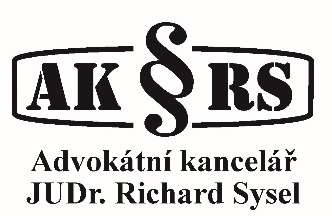  JUDr. Richard Sysel, advokát, ČAK č. 6447     Buzulucká 678/6, 160 00 Praha 6 - Dejvice tel.: 608 518 279 e-mail: ak@aksysel.cz  IČO: 44305249, DIČ: CZ5909211924Faktura – daňový doklad  č. 122/2023 Dodavatel: JUDr. Richard Sysel, advokát, ČAK č. 6447     Buzulucká 678/6, 160 00 Praha 6 - Dejvice tel.: 608 518 279 e-mail: ak@aksysel.cz  IČO: 44305249, DIČ: CZ5909211924Odběratel: Obec Psáry Pražská 137 252 44 Psáry IČ: 00241580 DIČ: CZ00241580Plátce DPH UniCredit Bank Číslo účtu: 2106528910/2700 Variabilní symbol - viz číslo faktury Odběratel: Obec Psáry Pražská 137 252 44 Psáry IČ: 00241580 DIČ: CZ00241580Plátce DPH Den vystavení faktury:           30.9.2023 Den vystavení faktury:           30.9.2023 Den splatnosti: do 15 dnů od doručení Den splatnosti: do 15 dnů od doručení Datum zdanitelného plnění:   30.9.2023 Datum zdanitelného plnění:   30.9.2023Na základě Smlouvy o poskytování právních služeb ze dne 4.5.2012 ve znění dodatku č. 1 ze dne 12.12.2012, dodatku č. 2 ze dne 18.4.2013, dodatku č. 3 ze dne 22.12.2014 a inflační úpravy ze dne 18.1.2023  Vám účtuji za právní služby poskytnuté v měsíci září 2023 dle ustan. čl. V. odst. 1:- písm. a) - částku ve výši 21.712,88 Kč,- písm. b) - nad 10 hod. v měsíci, po odpočtu nevyčerpaných hod. z předchozích měsíců) ve fakturovaném měsíci poskytnuta právní služba v rozsahu 24 hod., odpočet základních 10 hod. a odpočet převodu nevyčerpaných hod. z předchozích měsíců – 0 hod., zůstatek převodu pro následující období 0 hod. - k fakturaci 14 hod. á 2.443,35 Kč, tedy 34.206,90 Kč,- písm. c) - (druhá a další návštěva advokáta v sídle klienta á 949,75 Kč) 2 x další návštěva, celkem 1.899,50 Kč,- písm. d) - (339,57 Kč/hod. – příplatek za mimopracovní dobu), 0 hod. – 0,- Kč.Základ daně (jednotková cena):                                   57.819,28 KčDPH 21 %:                                                                      12.142,05 KčK úhradě celkem:                                             69.961,33 Kč                                                                             JUDr. Richard Sysel                                                                                advokát Příloha: Specifikace poskytnuté právní službyNa základě Smlouvy o poskytování právních služeb ze dne 4.5.2012 ve znění dodatku č. 1 ze dne 12.12.2012, dodatku č. 2 ze dne 18.4.2013, dodatku č. 3 ze dne 22.12.2014 a inflační úpravy ze dne 18.1.2023  Vám účtuji za právní služby poskytnuté v měsíci září 2023 dle ustan. čl. V. odst. 1:- písm. a) - částku ve výši 21.712,88 Kč,- písm. b) - nad 10 hod. v měsíci, po odpočtu nevyčerpaných hod. z předchozích měsíců) ve fakturovaném měsíci poskytnuta právní služba v rozsahu 24 hod., odpočet základních 10 hod. a odpočet převodu nevyčerpaných hod. z předchozích měsíců – 0 hod., zůstatek převodu pro následující období 0 hod. - k fakturaci 14 hod. á 2.443,35 Kč, tedy 34.206,90 Kč,- písm. c) - (druhá a další návštěva advokáta v sídle klienta á 949,75 Kč) 2 x další návštěva, celkem 1.899,50 Kč,- písm. d) - (339,57 Kč/hod. – příplatek za mimopracovní dobu), 0 hod. – 0,- Kč.Základ daně (jednotková cena):                                   57.819,28 KčDPH 21 %:                                                                      12.142,05 KčK úhradě celkem:                                             69.961,33 Kč                                                                             JUDr. Richard Sysel                                                                                advokát Příloha: Specifikace poskytnuté právní služby